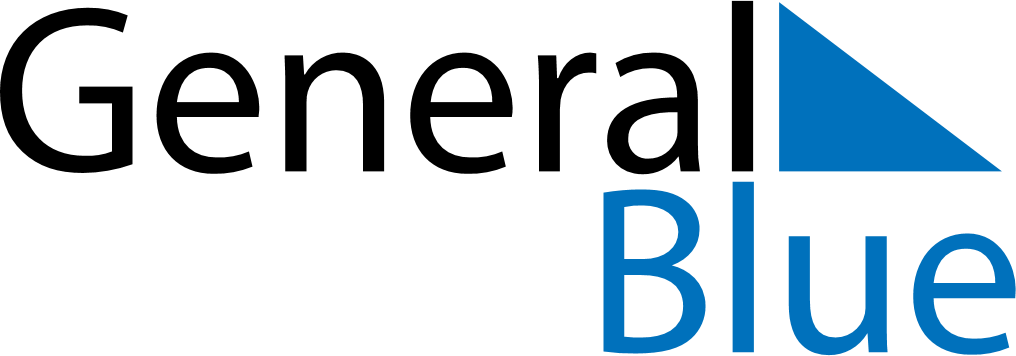 Weekly CalendarOctober 5, 2026 - October 11, 2026Weekly CalendarOctober 5, 2026 - October 11, 2026Weekly CalendarOctober 5, 2026 - October 11, 2026Weekly CalendarOctober 5, 2026 - October 11, 2026Weekly CalendarOctober 5, 2026 - October 11, 2026Weekly CalendarOctober 5, 2026 - October 11, 2026MondayOct 05TuesdayOct 06TuesdayOct 06WednesdayOct 07ThursdayOct 08FridayOct 09SaturdayOct 10SundayOct 116 AM7 AM8 AM9 AM10 AM11 AM12 PM1 PM2 PM3 PM4 PM5 PM6 PM